გასაფორმებელი/გასანათებელი ადგილის ნიმუში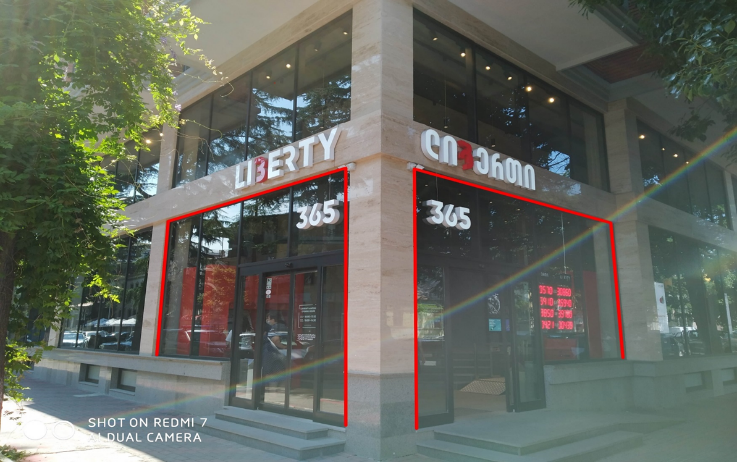 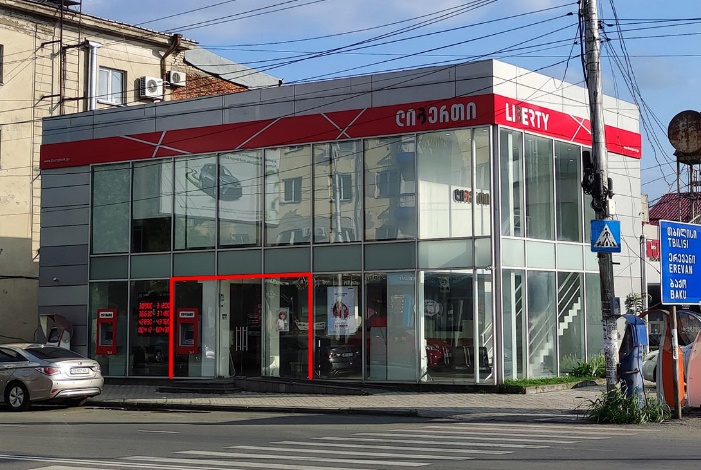 განათების ნიმუში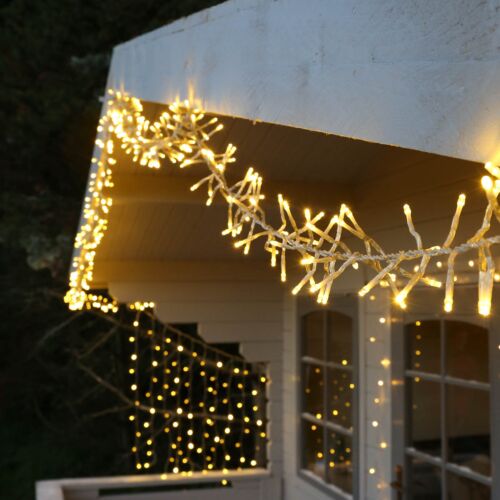 